                                                                 410056, г. Саратов, ул. Ипподромная, д. 5 кв. 82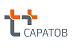 ПИСЬМО - УВЕДОМЛЕНИЕВНИМАНИЕ!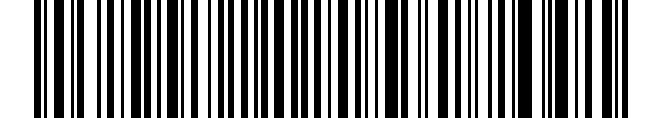 Уважаемый Абонент!С октября 2020 года Ваш дом переходит на прямые расчеты  по услугам                                                      «Горячее водоснабжение/Отопление», поставщиком которых является ПАО «Т Плюс».ЗА ОКТЯБРЬ 2020 года Вы получите отдельный платежный документ на оплату услуг «Горячее водоснабжение/Отопление».С целью актуализации базы данных и уточнения сведений, которые будут использоваться для выпуска квитанций на взимание платы за «Горячее водоснабжение/Отопление», просим Вас заполнить сведения и передать  любым удобным способом:Данные об индивидуальных приборах учета Предоставленные Вами данные будут использованы для корректного выставления платежных документов на оплату услуг ПАО «Т Плюс»  - «Горячее водоснабжение/Отопление» Благодарим за содействие.ЗАПОЛНЕННЫЙ БЛАНК НЕОБХОДИМО ПРЕДОСТАВИТЬ ДО 20 ОКТЯБРЯ 2020 ГОДА СПОСОБОМ, РАЗМЕЩЕННЫМ НА ОБОРОТНОЙ СТОРОНЕ.Настоящим я, ФИО__________________________________________________________________,(в дальнейшем именуемый Субъект персональных данных) даю согласие на обработку персональных данных ПАО «Т Плюс» АО «ЭнергосбыТ Плюс» (г. Саратов), далее именуемый Оператор.Целью обработки персональных данных является начисление платы за жилищно-коммунальные услуги, печать и доставка квитанций, оповещение о задолженности путем отправки сообщений с помощью различных каналов связи.Субъект персональных данных дает свое согласие на обработку его персональных данных третьим лицам по поручению оператора.Абонент____________________________________________________________________________________(ФИО)Подпись:___________________________Дата: «___»__________2020 г.Номер лицевого счета52100834525210083452ФамилияИмяОтчествоДата и место рожденияПаспорт данные(серия, номер, дата выдачи)Количество проживающих/собственников (чел.)Площадь жилого помещения (м2)Контактный телефонАдрес электронной почты (при наличии)Место установки ИПУ (отметить+)КухняС/УМарка, номер ИПУПоказания ИПУПредыдущиеПредыдущиеПоказания ИПУТекущиеТекущиеПоказания ИПУРасходРасход